PRESSEINFORMASJONStålsveising i moderne tiderFronius utvider sveisesystemplattformen TPS/i med Steel EditionFronius Perfect Welding utvider sortimentet: Sveiseteknikkspesialisten lanserer en ny versjon av den aktuelle strømkildeplattformen med TPS/i Steel Edition. Steel Edition er optimert for manuell sveising av stål og overbeviser med svært høy ytelse for pengene. Brukeren kan dra nytte av ulike karakteristikker til standard- og MIG/MAG-pulslysbuesveising samt en WPS-pakke med sertifiserte sveiseanvisninger iht. DIN EN 1090.TPS/i Steel Edition fra Fronius er basert på den aktuelle strømkildeplattformen TPS/i. Sveisesystemene har en modulær konstruksjon, kan tilpasses individuelt og utmerker seg med omfattende tilkoblingsevner og kommunikasjonsfunksjoner. Den høye prosessorytelsen gjør det mulig å analysere og kontrollere sveiseprosesser svært nøye. Dette sørger for optimale resultater for et stort antall sveiseoppgaver. Steel Edition er utviklet spesielt for manuell sveising av stål. Til dette formålet har den ulike stålkarakteristikker, både for standard- og pulslysbuer. Brukere kan dermed utføre sveisearbeid på stål allerede fra en materialtykkelse på én millimeter.Et høydepunkt hos nye Steel Edition er den såkalte PCS-karakteristikken (Pulse Controlled Spray Arc): Fordelen her gjelder særlig overgangslysbuen – takket være den glidende overgangen fra puls- til spraylysbuen oppstår det betydelig mindre sveisesprut, noe som reduserer mengden etterarbeid betraktelig. Dessuten overbeviser denne karakteristikken med en fokusert lysbue som gir en dyp innbrenningsprofil. Den egner seg spesielt godt til oppgaver der det er lite plass, kilesveisesømmer og rotlagsveising.Sveiseanvisninger for arbeid i henhold til standarderWPS-pakken som er blitt integrert i TPS/i Steel Edition, inneholder sveiseanvisninger (Welding Procedure Specifications) for ulike ståltyper, materialtykkelser og typer tilsatsmateriale. Takket være den medfølgende WPS-pakken slipper du dermed tids- og kostnadskrevende oppretting av egne sveiseanvisninger. Bedrifter som er forpliktet til å produsere i samsvar med den europeiske standarden DIN EN 1090, får dermed spesielt mye ut av dette. Bruken av spesifikasjonene i WPS-pakken er for eksempel obligatorisk for produsenter av bærende stålkonstruksjoner. For å kunne påviselig dokumentere at sveisesømmer har blitt produsert i henhold til sertifiserte sveiseanvisninger, er TPS/i Steel Edition i tillegg utstyrt med dataregistrerings- og analysesystemet WeldCube Light som standard. TPS/i registrerer omfattende opplysninger for hver sveisesøm, som tid og varighet, middelverdier for strøm, spenning og trådhastighet og effekt, og lagrer dette i det interne minnet til TPS/i. Brukere kan lese av og eksportere dataene som PDF-fil ved hjelp av TPS/i SmartManager. Dette muliggjør enkel dokumentasjon av alle sveisesømmer. Du kan når som helst oppgradere til WeldCube Basic eller WeldCube Premium med mer omfattende databehandlingsfunksjoner.Ulike ytelsesklasser og omfattende tilbehørTPS/i Steel Edition fås i flere ytelsesklasser – fra 270 til 600 ampere Et stort antall funksjoner sørger for komfortabel håndtering: En oversiktlig berøringsskjerm gjør betjeningen enkel og intuitiv. Alternativt kan systemet også utstyres med Fronius JobMaster-sveisepistolen (ekstrautstyr): Den viser brukeren de viktigste sveiseparametrene rett på håndtaket og gjør det mulig å foreta innstillinger direkte med håndtaket. Dessuten vil brukeradministrasjon med kort eller nøkkelringer gjøre det mulig å opprette individuelle rettigheter, slik at man kan unngå feil på grunn av ikke-forskriftsmessig bruk. Brukeren kan også kombinere Steel Edition med K4-sveisepistolen med en K4-sugeinnretning som suger bort sveiserøyken nettopp der den oppstår. Et støvfilter (ekstrautstyr) forenkler bruken av sveisesystemet under røffe forhold: Det beskytter maskinen mot forurensninger i apparathuset som ellers kan påvirke funksjonen.Metatittel: TPS/i Steel Edition fra Fronius: Et nytt sveisesystem til sveising av stålMetabeskrivelse: Fronius Perfect Welding utvider systemplattformen med TPS/i Steel Edition. Systemet er optimert for sveising av stål.Nøkkelord: Fronius; Perfect Welding; TPS/i Steel Edition; sveisesystem; strømkilde; sveising av stål; stålsveising; karakteristikker; impulslysbuesveising; pulslysbue; PCS; WPS-pakke; DIN EN 1090; WeldCube Light; dataanalyse; dokumentasjon3.941 tegn inkl. mellomrom.Bildetekster: 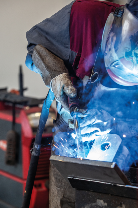 Bilde 1: TPS/i Steel Edition har seks ulike karakteristikker for sveising av stål for standard- og pulslysbuer.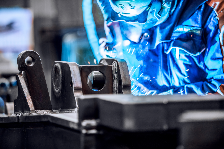 Bilde 2: Den høye prosessorytelsen til TPS/i gjør det mulig å analysere og kontrollere sveiseprosesser svært nøye og sørger dermed for optimale resultater for et stort antall sveiseoppgaver.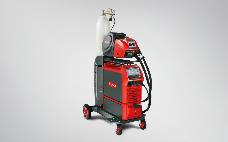 Bilde 3: TPS/i Steel Edition er basert på den modulært konstruerte strømkildeplattformen TPS/i som kan tilpasses individuelt.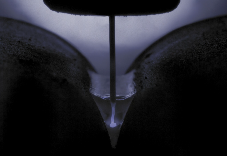 Bilde 4: PCS-karakteristikken (Pulse Controlled Spray Arc) utmerker seg med en glidende overgang fra puls- til spraylysbue, noe som betyr mindre sveisesprut.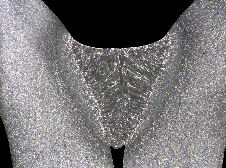 Bilde 5: PCS-karakteristikken overbeviser med en fokusert lysbue som gir en dyp innbrenningsprofil. Den egner seg spesielt godt til oppgaver der det er lite plass, kilesveisesømmer og rotlagsveising.Bilder: Fronius International GmbH, gratis kopieringHøyoppløselige bilder kan lastes ned på følgende lenke:www.fronius.com/en/welding-technology/infocentre/pressForretningsområdet Perfect WeldingFronius Perfect Welding er innovasjonsleder innen lysbue- og motstandspunktsveising og den globale lederen innen robotstyrt sveising. Som systemleverandør leverer Fronius Welding Automation også kundespesifikke, automatiserte og komplette sveiseløsninger, for eksempel for beholderkonstruksjon eller for cladding i offshore-sektoren. Strømkilder for manuelle applikasjoner, sveiseutstyr og et bredt spekter av tjenester kompletterer porteføljen. Med over 1000 salgspartnere over hele verden er Fronius Perfect Welding svært nær kunden. Fronius International GmbHFronius International er et østerriksk selskap med hovedsete i Pettenbach og med øvrige anlegg i Wels, Thalheim, Steinhaus og Sattledt. Selskapet har 4760 ansatte på verdensbasis og arbeider innenfor områdene sveiseteknikk, solcelleteknologi og batteriladeteknikk. Fronius har 30 internasjonale selskaper og representanter i over 60 land. Dette gir en eksportandel på ca. 92 %. Innovative produkter og tjenester samt 1253 tildelte patenter gjør Fronius til innovasjonsleder på verdensmarkedet.Henvendelser rettes til:HovedkontorE-post: sales.norway@fronius.com   Tlf: +47 32250110Send en kopi av artikkelen til vårt kontor:a1kommunikation Schweizer GmbH, Kirsten Ludwig,Oberdorfstraße 31 A, D-0794 Filderstadt,tlf.: +49 (0)711 9454161-20, e-post: Kirsten.Ludwig@a1kommunikation.deØnsker du flere spennende innlegg, kan du besøke vår blogg på blog.perfectwelding.fronius.com og følge oss på Facebook (froniuswelding), Twitter (froniusintweld), LinkedIn (perfect-welding), Instagram (froniuswelding) og  YouTube (froniuswelding)!